I. Údaje o žadateli*tradiční(opakující se/koná se poprvé), otevřená veřejnosti (akce pro širokou veřejnost/akce pro určitý okruh osob)II.  Činnost organizace: (představte stručně Vaši organizaci)III.  Stručný popis účelu, na který má být dotace poskytnuta: (uveďte stručně obsah, cíle a aktivity, které budou plněny v případě poskytnutí dotace - podrobně rozvést jako přílohu)IV. Odůvodnění žádosti a význam a přínos pro obyvatele MČ Praha 20V. Rozpočet na období od …1.1.2016…. do…31.12.2016………………VI. Přehled obdržených finančních prostředků žadatele v posledních 3 letechVII. Požadovaná výše dotace:VIII. Dotace požadována na období:IX. OstatníPovinné přílohy: dle Zásad pro poskytnutí „individuální“ dotace z rozpočtu MČ Praha 20Nepovinné přílohy: reference o činnosti žadateleX. Čestné prohlášeníProhlašuji, že uvedené údaje v tomto formuláři jsou úplné a pravdivé, a že nemám žádné nevyrovnané závazky vůči státním institucím, nedoplatky na zdravotním pojištění, státním sociálním zabezpečení ani správě daní.Předkladatel svým podpisem stvrzuje a potvrzuje pravdivost údajů.Žadatel souhlasí:v případě nepřesných údajů zde uvedených zaniká nárok na poskytnutí individuální dotaceumožnit pověřeným zástupcům Úřadu MČ Praha 20 vykonání kontroly využití poskytnutí finančních prostředků v souladu s účelem žádosti a následně uzavřené smlouvyveškeré údaje obsažené v této žádosti mohou být zveřejněny v rámci vyhodnocování a rozhodování příslušných orgánů MČ Praha 20 o této žádostise zpracováním osobních údajů dle zákona č. 101/2000Sb., o ochraně osobních údajů, ve znění pozdějších předpisůV Praze…….   dne …9.3. 2016.	…………………………………………………….Jméno, příjmení, razítko a čitelný podpis žadatele(či osoby oprávněné jednat jménem žadatele)Upozornění:Doporučujeme pozorně zkontrolovat vyplněný formulář, neboť neúplné žádosti                  (s chybějícími údaji) mohou být vyřazeny pro formální nedostatky.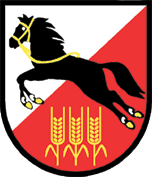 Žádost o poskytnutí individuální dotacez rozpočtu MČ Praha – rok 2016v oblasti ____kultury____________Typ žadatele: právnická osobaÚčel dotace Celoroční činnostNázev organizaceDivadelní sdružení Horních PočernicIČO26518368IČO26518368AdresaVysokovská 1158/57PSČ 193 00PSČ 193 00Telefon608524826FaxFaxE-mailptackovaiva@seznam.czwww. Pravezaciname.czwww. Pravezaciname.czJméno, příjmení a funkce odpovědné osoby Jana SůvováPředseda spolkuAdresa Praha 10Gruzínská 1983/1Adresa Praha 10Gruzínská 1983/1Jméno, příjmení osoby zastupující právnickou osobuPrávní důvod zastoupení:Právní důvod zastoupení:Jméno, příjmení osob s podílem v této právnické osoběJméno, příjmení osob, v nichž má přímý podílVýše tohoto podílu:Právnická forma:(spolky, nadace, o. p. s., účelové zařízení církve)spolekspolekspolekPočet členů subjektu, základního článku   130Z toho členů ve věku do 18 let: 55Typ akce opakující se, pro širokou veřejnostTyp akce opakující se, pro širokou veřejnostPlátce DPH (označte x)     ANO        X   NEPlátce DPH (označte x)     ANO        X   NEPlátce DPH (označte x)     ANO        X   NEPlátce DPH (označte x)     ANO        X   NEVýše požadované dotace250 000,-Kč250 000,-Kč250 000,-KčNázev a adresa peněžního ústavuPoštovní spořitelna ČSOB a.s.Radlická 333/150,Praha 5Poštovní spořitelna ČSOB a.s.Radlická 333/150,Praha 5Poštovní spořitelna ČSOB a.s.Radlická 333/150,Praha 5Číslo účtu(vč. specifického symbolu)173947710/0300173947710/0300173947710/0300Viz. příloha č.1Viz.příloha č.3Vyplňujeme volnočasové aktivity dětí. Široké veřejnosti představujeme různé druhy jevištních pódiových žánrů pořádáním divadelních představení. Podporujeme svou činností spolkovou činnost na území MČ Praha 20 Horní Počernice.Rozpočet týkající se účelu žádosti – ekonomická rozvahaTypy nákladů/ specifikace položekCelkový rozpočet (Plánované výdaje na účel žádosti)KčCelková výše požadované individuální dotace od MČ Praha 20 na účel žádostiKčRozpočet týkající se účelu žádosti – ekonomická rozvaha1. Osobní nákladyRozpočet týkající se účelu žádosti – ekonomická rozvahaDPP3000030000Rozpočet týkající se účelu žádosti – ekonomická rozvahaRozpočet týkající se účelu žádosti – ekonomická rozvahaRozpočet týkající se účelu žádosti – ekonomická rozvahaRozpočet týkající se účelu žádosti – ekonomická rozvahaRozpočet týkající se účelu žádosti – ekonomická rozvahaRozpočet týkající se účelu žádosti – ekonomická rozvahaRozpočet týkající se účelu žádosti – ekonomická rozvaha2. Materiálové nákladyRozpočet týkající se účelu žádosti – ekonomická rozvahaTisky programů,scénářů, kancelářské potřeby3000030000Rozpočet týkající se účelu žádosti – ekonomická rozvahaKostýmy,rekvizity,výroba scény140000140000Rozpočet týkající se účelu žádosti – ekonomická rozvahaOprava a údržba fundusu2000020000Rozpočet týkající se účelu žádosti – ekonomická rozvahaRozpočet týkající se účelu žádosti – ekonomická rozvahaRozpočet týkající se účelu žádosti – ekonomická rozvahaRozpočet týkající se účelu žádosti – ekonomická rozvahaRozpočet týkající se účelu žádosti – ekonomická rozvahaRozpočet týkající se účelu žádosti – ekonomická rozvaha3.  Nemateriálové náklady (služby)Rozpočet týkající se účelu žádosti – ekonomická rozvahaPronájem divadla a KC Domeček105 000  0Rozpočet týkající se účelu žádosti – ekonomická rozvahaAutorská práva3000030000Rozpočet týkající se účelu žádosti – ekonomická rozvahaRozpočet týkající se účelu žádosti – ekonomická rozvahaRozpočet týkající se účelu žádosti – ekonomická rozvahaRozpočet týkající se účelu žádosti – ekonomická rozvahaRozpočet týkající se účelu žádosti – ekonomická rozvahaRozpočet týkající se účelu žádosti – ekonomická rozvahaRozpočet týkající se účelu žádosti – ekonomická rozvaha4. Jinénáklady550000Rozpočet týkající se účelu žádosti – ekonomická rozvahaRozpočet týkající se účelu žádosti – ekonomická rozvahaRozpočet týkající se účelu žádosti – ekonomická rozvahaRozpočet týkající se účelu žádosti – ekonomická rozvahaRozpočet týkající se účelu žádosti – ekonomická rozvahaCELKEM výdaje410000250000Vlastní zdroje (sponzoři, nadace, atd.) – celkem:Vlastní zdroje (sponzoři, nadace, atd.) – celkem:                Kč   160000Dotace na účel žádosti z jiných zdrojů – včetně podaných žádostí  - celkem:Dotace na účel žádosti z jiných zdrojů – včetně podaných žádostí  - celkem:                  Kč0z toho:Ministerstvo ČR, uveďte jaké                  Kč0z toho:Magistrát hl. m. Prahy                 Kč0z toho:Ostatní městské části Prahy                  Kč0z toho:Ostatní zdroje                Kč 0Finanční prostředky, které žadatel obdržel v letech 2013 - 2015Finanční prostředky, které žadatel obdržel v letech 2013 - 2015Finanční prostředky, které žadatel obdržel v letech 2013 - 2015Finanční prostředky, které žadatel obdržel v letech 2013 - 2015Poskytovatel dotace2013Kč2014Kč2015KčMinisterstvo ČR(uveďte jaké)000MHMP000MČ Praha 20120 000120 000124 751Ostatní zdrojeSponzorské dary2300000Ostatní městské části Prahy000250 000,.Kč1.1.2016-31.12.2016